UNION COUNTY FOUNDATION, INC.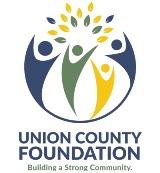 GRANT COMPLETION REPORTCongratulations on (almost) completing your project!To adequately evaluate projects funded by UCF grants, it is necessary to return this Grant Completion Report to the Foundation as soon as possible upon completion of your project (or 6 months after receiving the grant--whichever comes first). Failure to submit this report may result in denial of future grant requests. Use additional pages for narratives if needed. Email identified photos to: dklein@ucfoundationinc.com at any time during or after your project. Organization Name (Grantee): 											Address: 							  Phone # 						 	    							  E-mail: 						Date Grant Received: 					  Grant Amount: 					Project Completion Date: 												 Purpose of Grant: 																												 Financial documentation (attach to this report):Submit a budget summary for your project showing how the grant was spent. An adequate summary will include a comparison of your proposed budget (from your grant application) to actual expenditures. UCF requires detailed financial documentation for the expenditure of grants. The documents must include evidence that your grant was spent according to the proposed budget-such as copies or invoices, receipts, salaries expense reports, etc.). Questions about financial reporting should be directed to the Foundation office: 765-458-7664.List other sources of funding for this project; include corresponding amounts: 																																		  After evaluating the completed project, explain whether the project met its original goals and objectives:																																																													 Attach examples of how the Foundation has been recognized publicly for this grant, (news publications, social media, in event literature). Photos may be emailed to dklein@ucfoundationinc.comHow has this grant impacted your organization? 																																							Signature of person completing form						Date form completed			Rev 2/2022